Jag redovisar följande meriter för ansökan om Tävlingsledningslicens	Jag redovisar följande meriter för ansökan om TeknikerlicensJag har med godkännande genomgått kurs som krävs för funktionärslicens enligt nedanIfylls alltid av föreningen	Ifylls alltid av distriktet vid ansökan om A-licens	Ifylls alltid av den ansökande--------------------------------------------------------------------------------------------------------------------------------------------------------------------------------------------------------------------------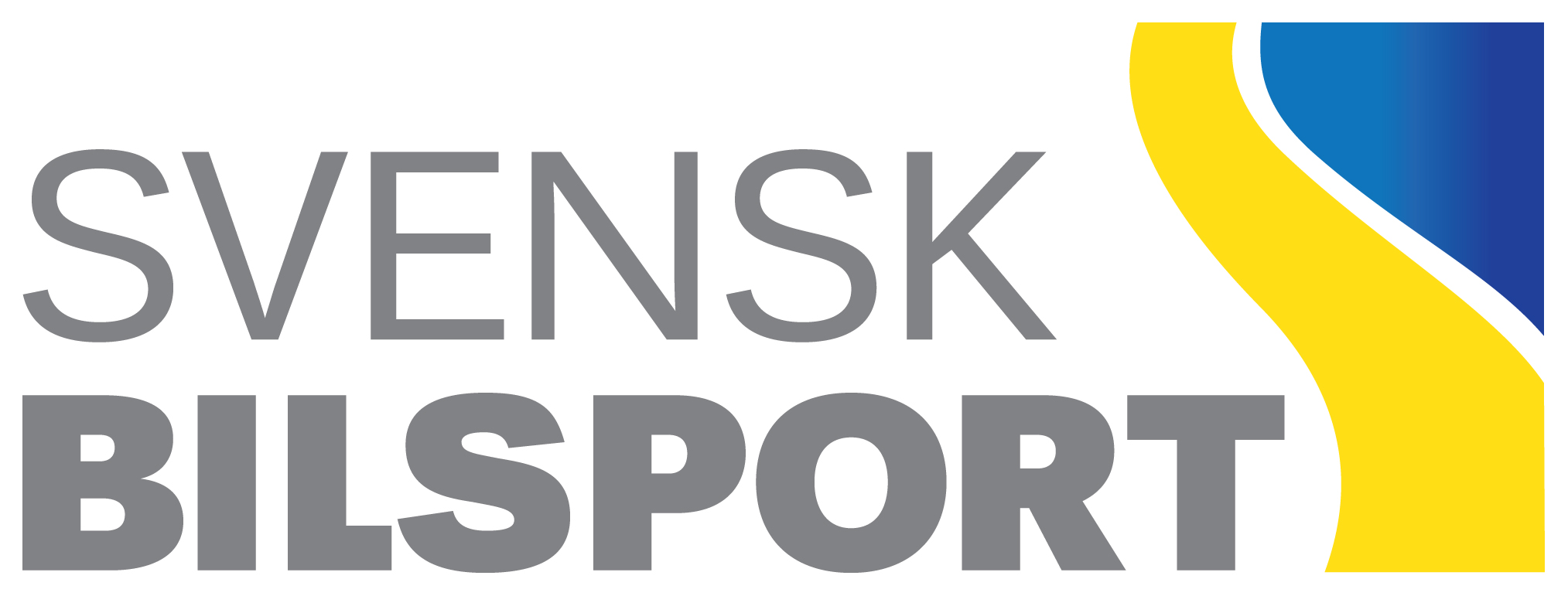 SVENSKA BILSPORTFÖRBUNDETBox 705 · 191 27 SOLLENTUNATelefon 08-626 33 30 | E-post licens@sbf.seANSÖKAN OMFUNKTIONÄRSLICENSVänligen texta tydligt!Ankom SBFSVENSKA BILSPORTFÖRBUNDETBox 705 · 191 27 SOLLENTUNATelefon 08-626 33 30 | E-post licens@sbf.seANSÖKAN OMFUNKTIONÄRSLICENSVänligen texta tydligt!	2023-12-18Personnummer (12 siffror):Efternamn:Efternamn:Förnamn:Adress:Postnummer:Postnummer:Postadress:Förening:Nationalitet:E-post:E-post:Tel. bostad:Mobiltel:Mobiltel:Datum: Jag har haft funktionärslicens tidigare – år 20 ______ Jag har förarlicens klass ___________________Jag ansöker om licens förKlassABC Jag har haft funktionärslicens tidigare – år 20 ______ Jag har förarlicens klass ___________________ Tävlingsledning Tävlingsledning Jag har haft funktionärslicens tidigare – år 20 ______ Jag har förarlicens klass ___________________ Tekniker Tekniker Jag har haft funktionärslicens tidigare – år 20 ______ Jag har förarlicens klass ___________________ Ansvarig ledare Ansvarig ledare Ansvarig ledare Ansvarig ledare Ansvarig ledareÅr-mån-dagArrangerande föreningTävlingsstatusBefattningGrenÅr-mån-dagArrangerande föreningTävlingsstatusBefattningGrenÅr-mån-dagArrangerande förening(se LoTS)(se regler)GrenÅr-mån-dagArrangerande förening(se LoTS)(se regler)Gren1122334455667788991010År-mån-dagNivåGrenGrenGrenKategoriArrangör Grund B-Utb. A-Utb. Bilcross Bilorientering Crosskart Dragracing Drifting Enkel Bilsport Esport Folkrace Karting Offroad Racing Radiostyrd Bilsport Rally Rallycross Regularity Time Attack Tävlingsledning TeknikerOvanstående uppgifters riktighet intygas (den ansökande har även lagts till i IdrottOnline)……………………………………………………………………….………………Stämpel / Underskrift: Funktionärsansvarig i föreningOvanstående uppgifters riktighet intygas ……………………………………………………………………….………………Stämpel / Underskrift: Funktionärsansvarig i SDFOrt och datum…….………………………den…………..…/……………… 20………..…………………………………....…………………………………………………………………Den ansökandes namnteckningINTERIMSLICENSINTERIMSLICENSINTERIMSLICENSLicenskategoriINTERIMSLICENSINTERIMSLICENSINTERIMSLICENS Tävlingsledningslicens TeknikerlicensPraktiska meriter – minnesanteckningarPraktiska meriter – minnesanteckningarDatum TävlingNamnNamnNamnNamnNamnDatum TävlingFödelsedag (8 siffror) Födelsedag (8 siffror) Födelsedag (8 siffror) Födelsedag (8 siffror) Födelsedag (8 siffror) Datum TävlingFöreningstillhörighetFöreningstillhörighetFöreningstillhörighetFöreningstillhörighetFöreningstillhörighetDatum TävlingDatum TävlingDatumSDF, FöreningSDF, FöreningKursledareKursledareDatum Tävling